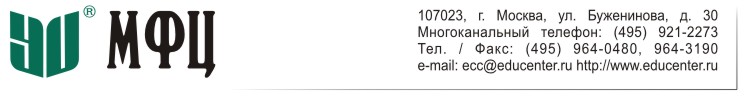 Онлайн-семинар «Выход компаний малой капитализации на финансовые рынки: возможности и типичные ошибки»г. Москва, 18 декабря 2020 г.Институт МФЦ приглашает Вас принять участие в онлайн-семинаре по теме «Выход компаний малой капитализации на финансовые рынки: возможности и типичные ошибки», который состоится в Москве 18 декабря 2020 г. Участие в семинаре бесплатно! ОСНОВНЫЕ ВОПРОСЫ СЕМИНАРА:Целесообразность выхода субъекта МСП на финансовые рынки.Сравнение инструментов с точки зрения компании: выпуск облигаций или привлечение банковского кредита. Оптимальное время выхода на финансовые рынки для субъекта МСП Правильное позиционирование компании для инвесторов и посредников.Привлечение ресурсов на долговом рынке.Размещение облигаций на организованном рынке как одно из лучших решений для финансирования малых и средних компаний. Особенности выпуска и структурирование сделок. Качественные и количественные требования к эмитентам облигаций, оптимальная структура компании.Размещение биржевых облигаций для МСП — возможности и требования. Размещение биржевых облигаций как значимый шаг для компании к публичным заимствованиям. Требования регулятора, бирж и организаторов к компании, собирающейся выпустить биржевые облигации. Особенности подготовки выпуска биржевых облигаций, порядок регистрации и раскрытия информации, отчет об итогах выпуска. Программы облигаций, транши, стратегия выхода на организованный рынок. Особенности выхода на различные российские биржевые площадки: Московская биржа. Биржа «Санкт-Петербург», ПАО «Санкт-Петербургская биржа».Возможности для МСП на других сегментах финансового рынка. Возможности IPO небольшого объема на российском рынке. Особенности размещения на Секторе роста МБ. Возможности других биржевых площадок. Привлечение венчурного финансирования. Роль венчурных фондов и посредников. Рынок инноваций и инвестиций МБ. Секьюритизированные облигации как инструмент финансирования отдельных проектов. Другие возможности: Сектор компаний повышенного инвестиционного риска МБ, внебиржевые рынки, инвестиционные и краудфандинговые площадки, выпуск токенов.Практические вопросы размещения облигацийПроцесс размещения облигаций: переговоры, определение потребности в финансировании, подготовка документов, регистрация выпуска, презентации для инвесторов и размещение выпуска. Поддержка вторичного обращения выпуска. Последующие выпуски и программы облигаций. Коммерческие облигации как альтернатива. Особенности работы на внебиржевом рынке. Примеры успешных эмитентов в сегменте высокодоходных облигаций (ВДО).Государственные программы поддержки предприятий малого и среднего бизнеса при выходе на финансовые рынки.Развитие инструментов фондового рынка для субъектов МСП: позиция государства. Инструменты поддержки для компаний МСП по выходу на биржевой рынок. Роль Корпорации МСП. МСП Банк как со-организатор выпусков и источник якорных инвестиций. Программы поддержки РЭЦ, ФРП и других. Меры поддержки субъектов МСП со стороны Правительства Москвы.Как выбрать оптимальный путь выхода на финансовый рынок?Можно ли сэкономить на финансовых посредниках? Роль консалтинговых компаний при размещении. Какие действия на рынке можно предпринять самостоятельно?На семинаре выступят:Михаил Васильев, президент Ассоциации «Гильдия финансовых аналитиков и риск-менеджеров», заместитель председателя Комиссии по фондовому рынку и инвестициям Совета ТПП РФ по финансово-промышленной и инвестиционной политике, член Экспертного совета банка России по нестандартным рыночным отклонениям и Совета СРО НФА по деятельности инвестиционных советников, член Совета директоров АО «Консалтинговая группа «МФЦ»;Светлана Григорова, заместитель генерального директора АО «Консалтинговая группа «МФЦ».Денис Зибарев, член Совета Директоров инвестиционной компании, член Комитета МТПП по вопросам развития инвестиционной среды бизнеса, член Комиссии по фондовому рынку и инвестициям Совета ТПП РФ по финансово-промышленной и инвестиционной политике, член Наблюдательного совета Ассоциации «Гильдия финансовых аналитиков и риск-менеджеров».Время проведения. Семинар будет с 10:00 до13:00 в режиме онлайн.Участие в семинаре бесплатно. Требуется предварительная регистрация.Регистрация участников. Заявки на участие в семинаре просьба направлять до 17 декабря 2020 г. включительно на имя Ивановой Марии или Махнович Инны по тел. +7-495-921-2273 (многоканальный) или электронной почте: seminar2@educenter.ru, seminar6@educenter.ru или через интернет-сайт: www.educenter.ruНа семинаре будут обозначены перспективы и возможности для компаний, являющихся субъектами малого и среднего предпринимательства, для выхода на финансовый рынок с целью привлечения капитала, в первую очередь через выпуск и размещение облигаций. Будут рассмотрены различные варианты и возможности привлечения финансирования, включая участия в государственных программах поддержки предприятий малого и среднего бизнеса при выходе на финансовые рынки.